от 13.08.2019  № 922Об установлении норматива стоимости одного квадратного метра общей площади жилого помещения для расчета размера социальной выплаты, предоставляемой молодым семьям – участникам мероприятия по обеспечению жильем молодых семей ведомственной целевой программы «Оказание государственной поддержки гражданам в обеспечении жильем и оплате жилищно-коммунальных услуг» государственной программы Российской Федерации «Обеспечение доступным и комфортным жильем и коммунальными услугами граждан Российской Федерации», по городскому округу город-герой Волгоград на III квартал 2019 г.В целях обеспечения условий для осуществления гражданами права 
на жилище, на основании статей 2, 14 Жилищного кодекса Российской Федерации, в соответствии с пунктами 13, 14 Правил предоставления молодым семьям социальных выплат на приобретение (строительство) жилья и их использования, приведенных в приложении 1 к особенностям реализации отдельных мероприятий государственной программы Российской Федерации «Обеспечение доступным и комфортным жильем и коммунальными услугами граждан Российской Федерации», утвержденным постановлением Правительства Российской Федерации от 17 декабря 2010 г. № 1050 
«О реализации отдельных мероприятий государственной программы Российской Федерации «Обеспечение доступным и комфортным жильем и коммунальными услугами граждан Российской Федерации», подпрограммой «Молодой семье – доступное жилье» государственной программы Волгоградской области «Обеспечение доступным и комфортным жильем и коммунальными услугами жителей Волгоградской области», утвержденной постановлением Администрации Волгоградской области от 08 февраля 2016 г. № 46-п «Об утверждении государственной программы Волгоградской области «Обеспечение доступным и комфортным жильем и коммунальными услугами жителей Волгоградской области», приказом Министерства строительства и жилищно-коммунального хозяйства Российской Федерации от 21 июня 2019 г. № 353/пр «О нормативе стоимости одного квадратного метра общей площади жилого помещения по Российской Федерации на второе полугодие 2019 года и показателях средней рыночной стоимости одного квадратного метра общей площади жилого помещения по субъектам Российской Федерации на III квартал 2019 года», руководствуясь статьей 39 Устава города-героя Волгограда, администрация ВолгоградаПОСТАНОВЛЯЕТ:1. Установить норматив стоимости одного квадратного метра общей площади жилого помещения для расчета размера социальной выплаты, предоставляемой молодым семьям – участникам мероприятия по обеспечению жильем молодых семей ведомственной целевой программы «Оказание государственной поддержки гражданам в обеспечении жильем и оплате жилищно-коммунальных услуг» государственной программы Российской Федерации «Обеспечение доступным и комфортным жильем и коммунальными услугами граждан Российской Федерации» (далее – мероприятие), утвержденной постановлением Правительства Российской Федерации от 30 декабря 2017 г. № 1710 «Об утверждении государственной программы Российской Федерации «Обеспечение доступным и комфортным жильем и коммунальными услугами граждан Российской Федерации», по городскому округу город-герой Волгоград на III квартал 2019 г. в размере 32 тыс. 966 рублей. 2. Комитету жилищной и социальной политики администрации Волгограда руководствоваться настоящим постановлением при расчете размера социальных выплат, предоставляемых молодым семьям – участникам мероприятия.3. Настоящее постановление вступает в силу со дня его официального опубликования.4. Контроль за исполнением настоящего постановления возложить 
на заместителя главы Волгограда Тетерятника О.В.Глава Волгограда                                                                                   В.В.Лихачев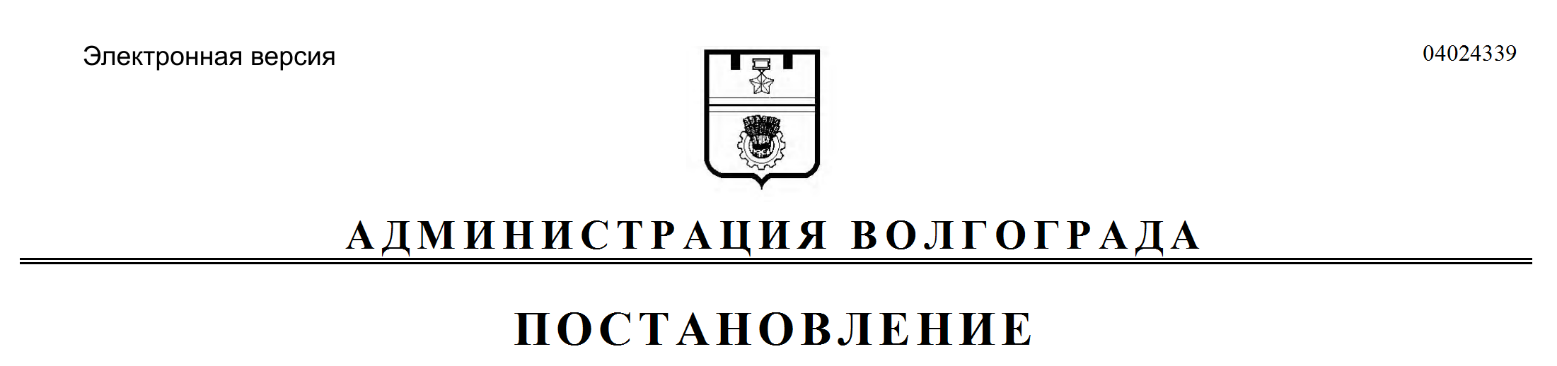 